本紙をＥ－ｍａｉｌで配信ご希望の方は総合事務局までご連絡ください。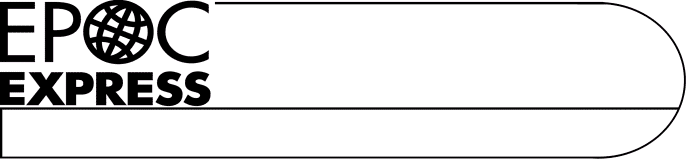 ☆低炭素分科会よりご案内「エネルギー・水素フォーラム」開催のご案内昨今、化石燃料に依存しない社会構築のための代替エネルギーが注目され、既に多方面でプロジェクトが進行しています。日本では、エネルギー基本計画への記載や、水素・燃料電池戦略ロードマップが策定され、脱炭素社会に向けた取組みが進められています。この度のエネルギー・水素フォーラムでは、脱炭素社会実現に向けた水素利活用政策や取り組み事例、またCCUSの取り組み紹介を予定しております。ＥＰＯＣ会員の方だけでなく、一般の方もご参加いただけます。みなさまのご参加を心よりお待ちしております。１．日　　時 ：２０２３年２月２７日(月)　１４：００～１６：20　（受付１３：３０～）２．場　　所 ：ＡＮＡクラウンプラザホテルグランコート名古屋　７F　ザ・グランコート　　　　　　 （名古屋市中区金山町一丁目1番1号　TEL 052-683-4111 (代)）※公共交通機関をご利用ください。３．定　　員 ：１００名　　※定員になり次第、募集を締め切らせていただきます。４．参加費 ：無料　　　　　５．申込締切 ：２０２３年２月２１日（水）　こちらの応募フォームに必要事項を入力してくださいhttps://www.epoc.gr.jp/epocform/069/６．主　　催 ：環境パートナーシップ・ＣＬＵＢ（ＥＰＯＣ）低炭素分科会７．スケジュール14:00～14:05　開会挨拶 [低炭素分科会代表 山田 裕一（トヨタ自動車㈱プラント･環境技術部長）]14:05～15:00　基調講演１「水素社会実現に向けた愛知県の取り組みについて」：愛知県 経済産業局 産業部 産業科学技術課 担当課長 都筑 秀典 氏＜休憩　10分＞　    15:10～15:40  講演２　　　　　　　 「カーボンニュートラルに向けた東邦ガスの技術開発について」：東邦ガス株式会社　R＆D・デジタル本部　技術研究所環境・新エネルギー技術グループ　総括　小泉 匡永 氏15:40～16:10  講演３　　　　　　　 「中部電力のCCUS事業の取り組みについて」（仮）：中部電力株式会社　グローバル事業本部脱炭素ソリューションズユニット　課長　 澤井 洋介　氏　　　　　16:20　　　　　閉会＊＊お問い合わせ＊＊ＥＰＯＣ低炭素分科会事務局（トヨタ自動車株式会社　プラント・環境技術部　鈴木・中村）〒471-8571 豊田市トヨタ町1  TEL：050-3169-1920  mail：yukari_tsutsumi@mail.toyota.co.jp以上